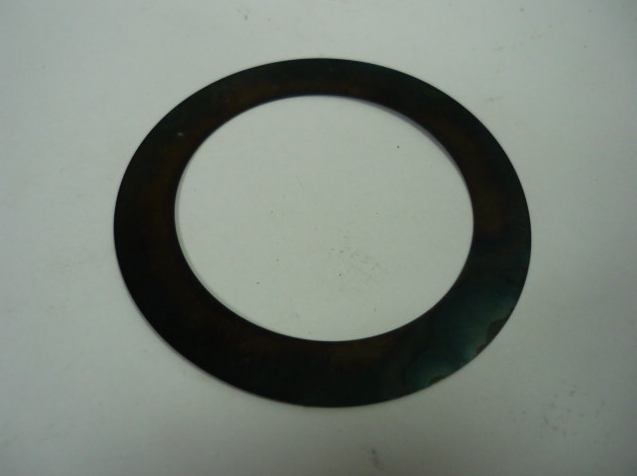 Код из 1САртикулНаименование/ Бренд/ПоставщикГабариты,Д*Ш*ВммМасса,грМатериалМесто установки/НазначениеF0066418Кольцо регулировочное 0,3 мм D70*50D=70d=50h=0,3МеталлF0066418D=70d=50h=0,3МеталлF0066418РоссияD=70d=50h=0,3Металл